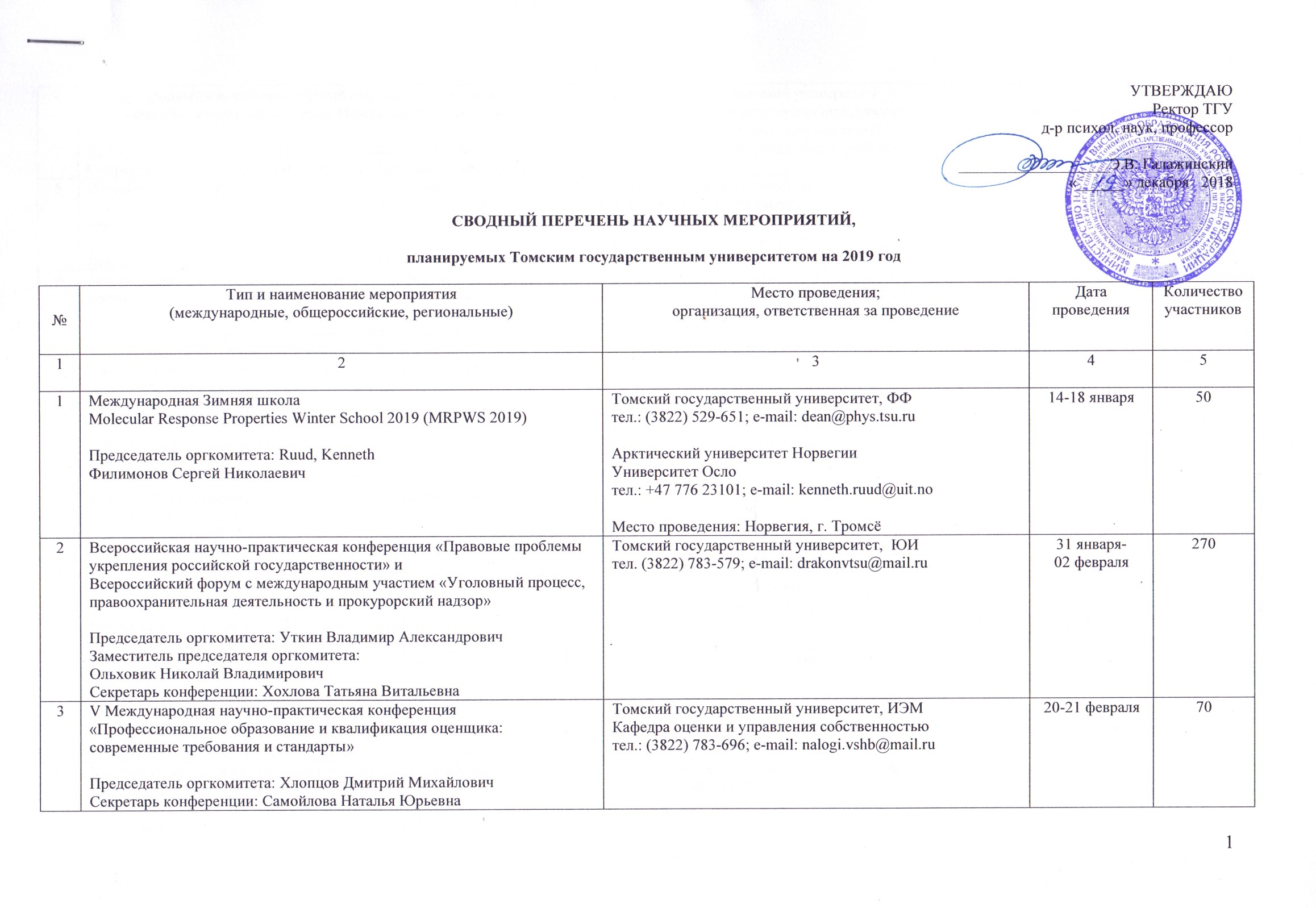 Дополнение к плану формируется по мере поступления информации. Последнее обновление от 25.12.2018Дополнение в сводный план4Международный научно-технический семинар «Статистика случайных процессов и ее приложения». Серия Международных семинаров Председатель оргкомитета: Пергаменщиков Сергей МарковичСопредседатель конференции: Пчелинцев Евгений АнатольевичТомский государственный университет Международная лаборатория статистики случайных процессов и количественного анализа (МЛССПиКФА)тел.: (3822) 783-765; e-mail: evgen-pch@yandex.ruфевральноябрь405II Всероссийский молодежный научно-практический семинар «Актуальные проблемы поэтического перевода: перевести или пережить?»Председатель оргкомитета: Нагель Ольга ВасильевнаТомский государственный университет, ФИЯ                     Кафедра английской филологиител.: (3822) 529-695е-mail: olga.nagel2012@yandex.ru21 марта506Межрегиональная научно-практическая конференция студентов и молодых ученых «Российское правоведение: трибуна молодого ученого»Председатель оргкомитета: Ольховик Николай Владимирович Заместители председателя оргкомитета:Ожередова Влада Васильевна, Козырева Дарья Александровна Секретари конференции:Олехнович Константин Владимирович, Хохлова Татьяна ВитальевнаТомский государственный университет, ЮИ 
тел.: (3822) 783-579; е-mail: drakonvtsu@mail.ru 28-30 марта3207V Всероссийская научная конференция с международным участием  «Экологические, гуманитарные и спортивные аспекты подводной деятельности»Председатель оргкомитета: Ивонин Иван ВарфоломеевичЗаместитель председателя оргкомитета:Вершинин Дмитрий  АлександровичСекретарь конференции: Бер Анна АлександровнаТомский государственный университет, СКАТ 
тел.: (3822) 529-841; e-mail: daversh@ggf.tsu.ru12 апреля608VI (ХХ) Международная научно-практическая конференция молодых ученых «Актуальные проблемы лингвистики и литературоведения»Председатель оргкомитета: Демешкина Татьяна Алексеевна Секретарь конференции: Третьяков Евгений Олегович Томский государственный университет, ФилФтел.: (3822) 534-079, 529-846e-mail: filf.conf.tsu@mail.ru18-20 апреля 2209XV Всероссийская научно-практическая конференция с международным участием студентов, магистрантов, аспирантов и молодых ученых «Вопросы истории, археологии, политических наук и регионоведения»Председатель оргкомитета: Луков Евгений ВикторовичЗаместитель председателя оргкомитета: Глущенко Никита АндреевичТомский государственный университет, ФИПНтел. (3822) 529-796; e-mail: history.tsu@gmail.com22-24 апреля20010XV Международная научно-практическая школа-конференция студентов, аспирантов и молодых ученых «Инноватика2019»Председатель оргкомитета: Солдатов Анатолий Николаевич Томский государственный университет, ФИТтел./факс: (3822) 529-823; e-mail: general@tic.tsu.ru22-26 апреля25011Международная конференция «Российский парламентаризм: региональное измерение»Председатель оргкомитета: Щербинин Алексей ИгнатьевичТомский государственный университет, ФИПНтел.: (3822) 527-33523-24 апреля20012Всероссийская научная конференция студентов «Все грани математики и механики»Председатель оргкомитета: Касымов Денис Петрович Секретарь конференции: Лаевский Владимир МихайловичТомский государственный университет, ММФтел.: (3822) 529-740; e-mail: dean@math.tsu.ru сот.  +7 923 420 712623-27 апреля 8013XVI Международная конференция студентов, аспирантов и молодых ученых «Перспективы развития фундаментальных наук» Председатель оргкомитета: Курзина Ирина АлександровнаПредседатель секции «Химия»: Воронова Гульнара Альфридовна, ТПУПредседатель секции «Биология и фундаментальная медицина»:Денисов Евгений Владимирович Председатель секции «Экономика и управление»:Ильина Татьяна ГеннадьевнаТомский государственный университет, САЕ Институт «Умные материалы и технологии», ХФ, ИЭМ
тел.: (3822) 200-419; e-mail: kurzina99@mail.rue-mail: voronova@tpu.ruтел.: (3822) 526-334; e-mail: dnsv.ev@gmail.come-mail: d_evgeniy@oncology.tomsk.rue-mail: ilinatg@mail.ruТомский политехнический университет23-26 апреля60014Методологический семинар с международным участием «История и современность: к 90-летию со дня рождения Б.Г. Могильницкого»Председатель оргкомитета: Шевелев Дмитрий НиколаевичТомский государственный университет, ФИПН тел.: (3822) 529-796; тел.: (3822) 528-404e-mail: if.tgu@mail.ru24-26 апреля5015Научно-практический семинар по работе с книжными памятниками Томской области «Томские издания: формирование региональной базы данных»Председатель оргкомитета: Васильев Артём Викторович Томский государственный университет, НБОтдел рукописей и книжных памятниковтел.: (3822) 528-412; e-mail: art@lib.tsu.ru25 апреля3016Всероссийская научная конференция с международным участием «Международные отношения на Ближнем и Среднем Востоке»Председатель оргкомитета: Румянцев Владимир ПетровичСекретарь конференции: Жадовец Наталья ВладимировнаТомский государственный университет, ФИПН                     Кафедра новой, новейшей истории и международных отношений тел. (3822) 534-173; e-mail: rumv@mai.ru25-26 апреля5017XXI Всероссийская конференция молодых учёных с международным участием «Актуальные проблемы социальных наук» 

Сопредседатель оргкомитета: Сухушина Елена ВалерьевнаСекретарь конференции: Кириленко Юлия НиколаевнаТомский государственный университет, ФсФтел.: (3822) 527-335; факс: (3822) 527-335
e-mail: kirilenko_juilia@list.ru26-27 апреля 10018Российская конференция «XXIX Духовно-исторические чтения памяти святых первоучителей Кирилла и Мефодия»Председатель оргкомитета: Щербинин Алексей ИгнатьевичТомский государственный университет, ФИПН                      Кафедра политологиител. (3822) 527-335май30019Международная научная конференция«Славянские языки в условиях современных вызовов»Председатель оргкомитета: Резанова Зоя ИвановнаТомский государственный университет, ФилФ                Кафедра общего, славяно-русского языкознания и классической филологиител.: (3822) 534-899; e-mail: rezanovazi@mail.ru10-11 мая 3020Всероссийская конференция студенческих научно-исследовательских инкубаторовПредседатель оргкомитета: Коротаев Александр ГригорьевичУченый секретарь: Каширский Данила ЕвгеньевичТомский государственный университет,  РФФтел. (3822) 413-964; e-mail: decanat_rff@mail.tsu.ru13-16 мая9021Международная научно-практическая конференция, посвященная25-летию Института искусств и культуры «Креативные стратегии культуры: человек, время, событие»Председатель оргкомитета: Галкин Дмитрий ВладимировичСекретари конференции:Бокова Анна Викторовна, Буденкова Валерия ЕвгеньевнаТомский государственный университет, ИКК                     Кафедра изобразительного искусстваКафедра библиотечно-информационной деятельностител.: (3822) 529-606; e-mail: kulturtsu@yandex.ru 23-24 мая25022Международная научная конференция «Полифункциональные химические материалы и технологии»Председатель оргкомитета: Слижов Юрий Геннадьевич Секретарь конференции: Мишенина Людмила НиколаевнаТомский государственный университет, ХФтел.: (3822) 423-944; e-mail: lnm@chem.tsu.ru22-25 мая 20023Всероссийская научная конференция с международным участием «Нейрогуморальные механизмы регуляции физиологических функций в норме и при патологии», посвященная 130-летию кафедры физиологииСопредседатели оргкомитета: Бушов Юрий Валентинович (ТГУ)Медведев Михаил Андреевич (СибГМУ)Секретари конференции: Капилевич Леонид Владимирович, Федоруцева Елена ЮрьевнаТомский государственный университет, БИ                         Кафедра физиологии человека и животныхтел.: (3822) 529-600; факс: (3822) 529-583e-mail: physiol@bio.tsu.ruСибГМУтел.: (3822) 529-624; e-mail: nphys@yandex.ru 23-24 мая25024VII Международная молодежная научная конференция «Математическое и программное обеспечение информационных, технических и экономических систем» Председатель оргкомитета: Сущенко Сергей ПетровичСекретарь конференции: Шмырин Игорь СергеевичТомский государственный университет, ИПМКН тел.: (3822) 529-599; e-mail: conf.tsu@gmail.com23-25 мая25025IV Международная научная конференция «Социальные исследования и инновации для здоровья»Председатель оргкомитета: Попова Евгения ВладимировнаТомский государственный университет, НОЦ PASTНОЦ Социально-политические исследования технологийтел. (3822) 535-602; е-mail: past-centre@gmail.come-mail: iam.e.popova@yandex.ruСибГМУ; Университет Маастрихта, Нидерланды23-25 мая 10026V Международная научно-практическая конференция «История Карпато-Днестровских земель с древнейших времен до наших дней» (1920-1930 гг.)Председатель оргкомитета: Суляк Сергей ГеоргиевичЗаместитель председателя оргкомитета: Зиновьев Василий ПавловичТомский государственный университет, ФИПНтел.: (373 22) 270 284; тел.: (373 22) 271 515e-mail: journalrusyn@rambler.ruе-mail: sergei_suleak@rambler.ru; e-mail: vpz@tsu.ruМесто проведения: Молдова, г. Кишинев27-28 мая3027Международная конференция по новым образовательным технологиям«EdCrunch Томск»Председатель оргкомитета: Можаева Галина ВасильевнаСекретарь конференции: Шабалина Дарья ОлеговнаТомский государственный университетСАЕ «Институт человека цифровой эпохи»; ИДОтел. (3822) 529-494; e-mail: mozhaeva@ido.tsu.rue-mail: shabalina@ido.tsu.ru  27-29 мая150028VIII Сибирская школа с международным участием «Массовые открытые онлайн-курсы: разработка, продвижение, применение» Председатель оргкомитета: Можаева Галина ВасильевнаСекретари конференции:Шабалина Дарья Олеговна, Маслова Дарья АлександровнаТомский государственный университетСАЕ «Институт человека цифровой эпохи»; ИДО тел. (3822) 529- 494; e-mail: da_maslova@ido.tsu.ru  e-mail: shabalina@ido.tsu.ru 27-29 мая15029Международная школа реставрацииПредседатель оргкомитета: Савченкова Марина Владимировна Куратор школы: Манернова Ольга ВладимировнаТомский государственный университет, НБ                   Региональный центр консервации документов тел. (3822) 534-296; e-mail: m.savchenkova@mail.ruиюнь 3030Всероссийская  конференция с международным участием «Философияи наука в культурах Запада и Востока»Председатель оргкомитета: Тихонова Евгения ВладимировнаТомский государственный университет, ФИЯ                           Кафедра китайского языкател. (3822) 529-896, 529-472; е-mail: flf@mail.tsu.ru03 июня10031Международная конференция «Маломерная и геометрическая топология»«Low-dimensional and geometric topology»Председатель оргкомитета: Веснин Андрей ЮрьевичТомский государственный университет, ММФ Региональный научно-образовательный математический центр (НОМЦ)тел. (3822) 634-434; е-mail: vesnin@math.tsu.rue-mail: vesnin@math.nsc.ru;сот. +7 952 892 5074; +7 913 923 741310-16 июня3032XVIII Международная конференция «Информационные технологии и математическое моделирование» им. А.Ф. ТерпуговаПредседатель оргкомитета: Моисеева Светлана ПетровнаТомский государственный университет, ИПМКНe-mail: smoiseeva@mail.ruСГУ им. Н.Г. ЧернышевскогоМесто проведения: г. Саратов27 июня-3 июля30033Международная научная конференция «Робастная статистика и финансовая математика-2018»Председатель оргкомитета: Пергаменщиков Сергей МарковичСекретарь конференции: Пчелинцев Евгений АнатольевичТомский государственный университетМеждународная лаборатория статистики случайных процессов и количественного анализа (МЛССПиКФА)тел.: (3822) 783-765; е-mail: evgen-pch@yandex.ru01-03 июля8034II научно-практическая летняя школа «Большие данные и технологии будущего» Председатель оргкомитета: Замятин Александр ВладимировичТомский государственный университет, НОЦ компьютерных наук и технологий (НОЦ КНиТ)e-mail: zamyatin@mail.tsu.ru01-06 июля5035Международный симпозиум и летняя школа«Науки о жизни и Земле и устойчивое глобальное и региональное развитие (AKTRU2019)»Председатель оргкомитета: Галажинский Эдуард ВладимировичТомский государственный университетЦентр исследований TSSWe-mail: kirp@mail.tsu.ruАлтГУМесто проведения: Республика Алтай08-18 июля8036III Международная научная конференция «Визуальная антропология – 2019. Город-университет: жизненное пространство и визуальная среда»Председатель оргкомитета: Черникова Дарья ВасильевнаТомский государственный университетНОЦ урбанистики и регионального развития (СUr)е-mail: chdv@mail.tsu.ru НовГУМесто проведения: г. Великий-Новгород28-30 августа15037Международная научная конференция «Актуальные проблемы аналитической философии»Председатель оргкомитета: Суровцев Валерий Александрович
Секретарь конференции: Габрусенко Кирилл АлександровичТомский государственный университет, ФсФ тел.: (3822) 527-335; факс: (3822) 527-335
e-mail: koder@mail.tsu.ru.; analytic2018@gavagai.ruсентябрь  5038III Международная научно-исследовательская конференция «Материалы, технологии и техники для освоения Сибири и Арктики»Председатель оргкомитета: Ивонин Иван ВарфоломеевичТомский государственный университетЦентр исследований TSSWe-mail: dolcezzamia@mail.ruсентябрь10039VII Международная конференция «Крупные изверженные провинции в истории Земли: связь с майтийными плюмами, климатическими изменениями, металлогенией и формирование нефти и газа» Председатели оргкомитета:Эрнст Ричард Эверетт, Тишин Платон АлексеевичТомский государственный университет, ГГФ              Лаборатория геохронологии и геодинамикител.: (3822) 529-749; e-mail: liptomsk2019@gmail.com02-05 сентября 17040Международный полевой семинар «Археометаллургия железа: плавильщики и кузнецы в Центральной и Северной Азии»«Archaeometallyrgy of Iron. Bloomery Smelters and Blacksmiths in Central and North Asia»Председатель оргкомитета: Зайцева Ольга ВикторовнаСекретарь конференции: Пушкарев Андрей АлександровичТомский государственный университет, ФИПН Лаборатория междисциплинарных археологических исследований «Артефакт»e-mail: lira-artefact@mail.rue-mail: snori76@mail.ru; сот.  +7 913 818 0218Место проведения: Республика Алтай05-10 сентября3041XVIII Всероссийская конференция «Сибирская научная школа-семинар с международным участием «Компьютерная безопасность и криптография» SIBECRYPT'19»Председатель оргкомитета: Агибалов Геннадий ПетровичСекретарь конференции: Панкратова Ирина АнатольевнаТомский государственный университет, ИПМКНe-mail: pank@isc.tsu.ru; сот. +7 913 845 243009-14 сентября7042XIV Международная конференция школа «Импульсные лазеры на переходах атомов и молекул (AMPL-School 2019)»Председатель оргкомитета: Матвиенко Геннадий Григорьевич, ИОА им. В.Е. Зуева СО РАНПредседатель секции: «Газовые и плазменные лазеры, лазеры на парах металлов», Солдатов Анатолий НиколаевичПредседатель секции «Преобразование лазерного излучения, оптоэлектронные устройства, нелинейная оптика»,Светличный Валерий АнатольевичТомский государственный университет, ФИТ, ФФФИТ: тел.: (3822) 529-823; e-mail: general@tic.tsu.ruФФ: тел.: (3822) 529-651; e-mail: dean@phys.tsu.ruИОА им. В.Е. Зуева СО РАН (Томск) и др.тел.: (3822) 490-393; e-mail: ampl@asd.iao.ru15-20 сентября 27043XXII Международная конференция «Распределенные компьютерные и телекоммуникационные сети: управление, вычисление, связь, информационные технологии и математическое моделирование». Трек «Аналитическое моделирование распределенных систем»«Analytical Modeling of Distributed Systems»Председатель оргкомитета:Вишневский Владимир Миронович, ИПУ им. В.А. Трапезникова РАН Зам. председателя оргкомитета: Назаров Анатолий АндреевичУченый секретарь: Моисеева Светлана ПетровнаТомский государственный университет, ИПМКНтел.: (3822) 529-599; e-mail: smoiseeva@mail.ruИПУ им. В.А. Трапезникова РАНМесто проведения: г. Москва17-21 сентября25044VIII Международная научно-практическая конференция «Актуальные проблемы радиофизики. АПР 2019»; совместноVII Международная выставка «Радиофизика и Электроника»Председатель оргкомитета: Коротаев Александр ГригорьевичУченый секретарь: Шипилов Сергей ЭдуардовичТомский государственный университет, РФФтел.: (3822) 413-964; e-mail: decanat_rff@mail.tsu.ru23-25 сентября 20045Международная молодежная научная школа «Актуальные проблемы радиофизики»Председатель оргкомитета: Коротаев Александр ГригорьевичУченый секретарь: Шипилов Сергей ЭдуардовичТомский государственный университет, РФФтел.: (3822) 413-964; e-mail: decanat_rff@mail.tsu.ru23-25 сентября 6046Международный научно-практический семинар «Использование и создание мигрантами городской инфраструктуры сибирских региональных столиц»Сопредседатели оргкомитета:Нам Ираида Владимировна, Деминцева Екатерина Борисовна Секретарь конференции: Садырина Екатерина ОлеговнаТомский государственный университет, ФИПН Лаборатория социально-антропологических исследованийтел.: (3822) 529-796; e-mail: namirina@bk.ru23-25 сентября1547Международная школа-конференция «Экспериментальные исследования языка и речи: билингвизм и полилингвизм» (E-SoLaS)International Workshop-Conference Experimental Studies of Language and Speech: Bilingualism and Multilingualism (E-SoLaS)Председатель оргкомитета: Резанова Зоя ИвановнаТомский государственный университет, ФилФЛаборатория лингвистической антропологииe-mail: rezanovazi@mail.ru30 сентября-05 октября5048IV Международный научно-практический семинар Сети по изучению изменений окружающей среды Сибири SECNET  Председатель оргкомитета: Борило Людмила ПавловнаТомский государственный университетЦентр исследований TSSW e-mail: dolcezzamia@mail.ruоктябрь4049V Всероссийская научная конференция с международным участием «Славянский мир в условиях современных вызовов» Председатель оргкомитета: Зиновьев Василий ПавловичПредседатель программного комитета: Суляк Сергей ГеоргиевичТомский государственный университет, ФИПНКафедра отечественной историител.: (3822) 529-796; е-mail:  vpz@tsu.ruе-mail:sergei_suleak@rambler.ruоктябрь5050Ежегодная международная научная конференция «Storyline»Председатель оргкомитета:  Митчелл Пётр ДжоновичСопредседатель оргкомитета:  Тихонова Евгения ВладимировнаТомский государственный университет, ФИЯe-mail: peter_mitchell@mail.ru; сот.  +7 961 890 017501-03 октября20051V Методическая конференция «Лучшие практики онлайн-обучения»Председатель оргкомитета: Можаева Галина ВасильевнаСекретарь конференции: Шабалина Дарья ОлеговнаТомский государственный университет, САЕ «Институт человека цифровой эпохи», ИДО тел.: (3822) 529-494; e-mail: dvs@ido.tsu.rue-mail: shabalina@ido.tsu.ru07-08 октября5052Региональная конференция «Современное состояние экосистем г. Томска и перспективы их развития» Председатель оргкомитета: Воробьев Данил СергеевичСекретарь оргкомитета: Жигалин Александр ВладимировичТомский государственный университет, БИКафедра зоологии позвоночных и экологиител.: (3822) 529-543; e-mail: mns_k@mail.ru e-mail: zoo_tsu@mail.ru09-11 октября17053Международный ежегодный научный форум «Немецкий язык в современном мире: исследования статуса и корпуса и вопросы методики преподавания» Председатель оргкомитета: Житкова Елена ВикторовнаТомский государственный университет, ФИЯКафедра немецкого языкател.: (3822) 529-617; е-mail: eshi@inbox.ru14-17 октября7054XXX ежегодная международная научная конференция «Язык и культура»Председатель оргкомитета: Галажинский Эдуард ВладимировичСопредседатели оргкомитета:Гураль Светлана Константиновна, Тихонова Евгения ВладимировнаТомский государственный университет, ФИЯКафедра английской филологиител.: (3822) 529-695; e-mail: gural.svetlana@mail.ru14-17 октября30055Региональная научная конференция «Израилеведение и иудаика в Сибири: состояние и перспективы развития»Председатель оргкомитета: Румянцев Владимир ПетровичСекретарь конференции: Жадовец Наталья ВладимировнаТомский государственный университет, ФИПНКафедра новой, новейшей истории и международных отношений тел.: (3822) 534-173; e-mail: rumv@mai.ru17-18 октября4056XVIII Международная научно-практическая конференция «Возможности развития краеведения и туризма Сибирского региона и сопредельных территорий»Сопредседатель оргкомитета: Филандышева Лариса БорисовнаСекретарь конференции: Сапьян Екатерина СергеевнаТомский государственный университет, ГГФКафедра краеведения и туризмател.: (3822) 420-800; e-mail: tourism2013@vtomske.ru31 октября- 01 ноября 17057Всероссийская конференция с международным участием «VI Молодежный Сибирский психологический форум»Председатель оргкомитета: Мацута Валерия ВладимировнаСекретарь конференции: Терёхина Ольга ВладимировнаТомский государственный университет, ФПтел.: (3822) 529-502; факс: (3822) 529-710e-mail: psy@mail.tsu.ruноябрь7058Всероссийская конференция с международным участием «VIII Сибирский психологический форум»Председатель оргкомитета: Краснорядцева Ольга МихайловнаТомский государственный университет, ФПтел. (3822) 529-502; факс: (3822) 529-710e-mail: psy@mail.tsu.ruноябрь10059IV Международный Форум университетских городов Председатель оргкомитета: Ивонин Иван ВарфоломеевичТомский государственный университетЦентр исследований TSSWe-mail: dolcezzamia@mail.ruноябрь4060XIII  Международная научно-практическая конференция «Физическая культура, здравоохранение и образование», посвященная памяти В.С.ПирусскогоПредседатель оргкомитета: Шилько Виктор ГенриховичСекретарь конференции: Дьякова Елена ЮрьевнаТомский государственный университет, ФФКтел.: (3822) 529-725; e-mail: pirusskiy@yandex.rue-mail: ffk@mail.tsu.ru14 ноября10061IX Всероссийская научная конференция с международным участием «Геммология»Председатель оргкомитета: Лычагин Дмитрий ВасильевичСопредседатель оргкомитета: Зырянова Луиза АлексеевнаСекретари конференции:Пешков Алексей Александрович, Герасимов Вячеслав КонстантиновичТомский государственный университет, ГГФКафедра минералогии и геохимиител.: (3822) 529-447; е-mail: mineralogy@ggf.tsu.ru e-mail: peshkov@ggf.tsu.rue-mail: 1.gerasimov@mail.ru19-21 ноября10062Всероссийская конференция «Феномен терпения в культурной традиции и художественной интерпретации»Председатель оргкомитета: Суханов Вячеслав АлексеевичТомский государственный университет, ФилФКафедра истории русской литературы ХХ века тел.: (3822) 534-079; e-mail: cathedra25@gmail.com22-23 ноября2563X Международная научно-практическая конференция «Информационно-измерительная техника и технологии» в рамках Международного форума «Интеллектуальные системы 4-й промышленной революции»Председатель оргкомитета: Сырямкин Владимир ИвановичСекретарь конференции: Кузнецов Денис НиколаевичТомский государственный университет, ФИТКафедра управления качествомтел.: (3822) 529-445; e-mail: novorostomsk@gmail.com23-27 ноября20064Всероссийская научная конференция с международным участием «Экология и управление природопользованием»Председатель оргкомитета: Адам Александр МартыновичСекретарь конференции: Яблочкина Наталья ЛеонидовнаТомский государственный университет, БИКафедра экологии, природопользования и экологической инженериител.: (3822) 903-954; e-mail: ecol@green.tsu.ru 25-26 ноября12065Всероссийская научная конференция с международным участием «Актуальные проблемы современной механики сплошных сред и небесной механики»Председатель оргкомитета: Орлов Максим Юрьевич Секретарь конференции: Пристай АнастасияТомский государственный университет, НИИПММ тел.: (3822) 529-547; e-mail: orloff_m@mail.ru25-27 ноября12566IV Международная конференция «Когнитивная робототехника»в рамках Международного форума «Интеллектуальные системы 4-й промышленной революции»Председатель оргкомитета: Сырямкин Владимир ИвановичСекретарь конференции: Кузнецов Денис НиколаевичТомский государственный университет, ФИТКафедра управления качествомтел.: (3822) 529-445; e-mail: novorostomsk@gmail.com25-28 ноября19067Всероссийская конференция с международным участием «Декабрьские чтения в Томске»Председатель оргкомитета: Веснин Андрей ЮрьевичТомский государственный университет, ММФ Региональный научно-образовательный математический центр (НОМЦ)тел.: (3822) 634-434; e-mail:vesnin@math.tsu.rue-mail:vesnin@math.nsc.ruсот. +7 952 892 5074; сот. +7 913 923 741302-08 декабря30№Тип и наименование мероприятия(международные, общероссийские, региональные)Место проведения; организация, ответственная за проведение Дата проведенияКоличество участников1VIII Всероссийская научная конференция /с международным участием / «Природопользование и охрана природы»Председатель оргкомитета: Королёва Татьяна ВасильевнаСекретарь конференции: Сережечкин Евгений МихайловичТомский государственный университет, ГГФКафедра природопользованиятел. (3822) 416-522; e-mail: priroda@ggf.tsu.ru10-11 апреля652XI Международный симпозиум «Теория и практика налоговых реформ» TPTR 2019Председатель оргкомитета: Гринкевич Лариса СергеевнаТомский государственный университет. ВШБтел. (3822) 783-696, 783-743e-mail: nasty_saturn@mail.rue-mail: golubina_kseniya@mail.ru30 июня- 6 июля1503IV Международная полевая школа-семинар «Палеобиогеоценозы мезозоя и кайнозоя Северного полушария»Председатель оргкомитета: Лещинский Сергей ВладимировичТомский государственный университет, ГГФЛаборатория континентальных экосистем мезозоя и кайнозоятел.: (3822) 529-741; е-mail: sl@ggf.tsu.ruМодуль 1. Бассейн бессточных озер Барабинской низменности (Новосибирская область)Модуль 2. Бассейн р. Чулым (Красноярский край)Модуль 107-31 июля203IV Международная полевая школа-семинар «Палеобиогеоценозы мезозоя и кайнозоя Северного полушария»Председатель оргкомитета: Лещинский Сергей ВладимировичТомский государственный университет, ГГФЛаборатория континентальных экосистем мезозоя и кайнозоятел.: (3822) 529-741; е-mail: sl@ggf.tsu.ruМодуль 1. Бассейн бессточных озер Барабинской низменности (Новосибирская область)Модуль 2. Бассейн р. Чулым (Красноярский край)Модуль 211-31 августа30